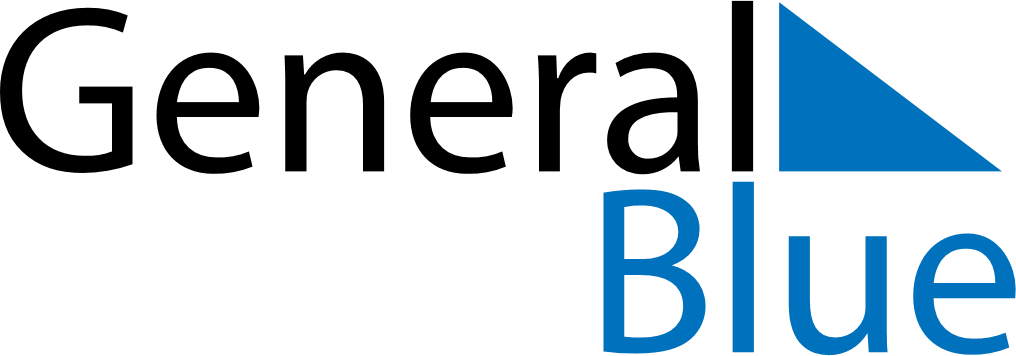 2027 - Q2Guernsey 2027 - Q2Guernsey 2027 - Q2Guernsey 2027 - Q2Guernsey 2027 - Q2Guernsey 2027 - Q2Guernsey AprilSUNMONTUEWEDTHUFRISATApril123April45678910April11121314151617April18192021222324April252627282930AprilMaySUNMONTUEWEDTHUFRISATMay1May2345678May9101112131415May16171819202122May23242526272829May3031JuneSUNMONTUEWEDTHUFRISATJune12345June6789101112June13141516171819June20212223242526June27282930JuneMay 3: Early May bank holidayMay 9: Liberation DayMay 31: Spring bank holidayJun 20: Father’s Day